                           11.07.2017                        пгт. Рыбная Слобода                       № 159пиОб утверждении Порядка формирования, утверждения и ведения планов закупок товаров, работ, услуг для обеспечения муниципальных нужд Рыбно-Слободского муниципального района Республики ТатарстанВ целях совершенствования системы закупок товаров, работ, услуг для муниципальных нужд Рыбно-Слободского муниципального района Республики Татарстан и в соответствии с частью 5 статьи 17 Федерального закона от 5 апреля 2013 года №44-ФЗ «О контрактной системе в сфере закупок товаров, работ, услуг для обеспечения государственных и муниципальных нужд», постановлением Правительства Российской Федерации от 21 ноября 2013 г. №1043 «О требованиях к формированию, утверждению и ведению планов закупок товаров, работ, услуг для обеспечения нужд субъекта Российской Федерации и муниципальных нужд, а также требованиях к форме планов закупок товаров, работ, услуг», постановлением Кабинета Министров Республики Татарстан от 29.09.2015 №724 «Об утверждении Порядка формирования, утверждения и ведения планов закупок для обеспечения нужд Республики Татарстан», Уставом Рыбно-Слободского муниципального района Республики Татарстан ПОСТАНОВЛЯЮ:1.Утвердить прилагаемый Порядок формирования, утверждения и ведения планов закупок товаров, работ, услуг для обеспечения муниципальных нужд Рыбно-Слободского муниципального района Республики Татарстан (далее - Порядок).2.Муниципальному казённому учреждению «Служба муниципального заказа» Рыбно-Слободского муниципального района Республики Татарстан в течение трех дней со дня принятия настоящего постановления разместить утвержденный настоящим постановлением Порядок в единой информационной системе в сфере закупок.3.Настоящее постановление разместить на официальном сайте Рыбно-Слободского муниципального района Республики Татарстан в информационно-телекоммуникационной сети Интернет по веб-адресу: http://ribnaya-sloboda.tatarstan.ru и на «Официальном портале правовой информации Республики Татарстан» в информационно-телекоммуникационной сети Интернет по веб-адресу: http://pravo.tatarstan.ru.4.Контроль за исполнением настоящего постановления возложить на муниципальное казённое учреждение «Служба муниципального заказа» Рыбно-Слободского муниципального района Республики Татарстан.Руководитель                                                                              Р.Х. ХабибуллинУтвержденпостановлениемИсполнительного комитетаРыбно-Слободского муниципального района Республики Татарстанот 11.07.2017 №  159пиПорядок формирования, утверждения и ведения планов закупок товаров, работ, услуг для обеспечения муниципальных нужд Рыбно-Слободского муниципального района Республики Татарстан1. Настоящий Порядок устанавливает правила формирования, утверждения и ведения планов закупок товаров, работ, услуг (далее - план закупок) для обеспечения муниципальных нужд Рыбно-Слободского муниципального района Республики Татарстан в соответствии с Федеральным законом от 5 апреля 2013 года №44-ФЗ «О контрактной системе в сфере закупок товаров, работ, услуг для обеспечения государственных и муниципальных нужд» (далее - Закон о контрактной системе).2. Планы закупок утверждаются в течение 10 дней, исчисляемых в рабочих днях:а)муниципальными заказчиками, действующими от имени Рыбно-Слободского муниципального района Республики Татарстан (далее - муниципальные заказчики), - после доведения до соответствующего муниципального заказчика объема прав в денежном выражении на принятие и (или) исполнение обязательств в соответствии с бюджетным законодательством Российской Федерации;б)муниципальными бюджетными учреждениями Рыбно-Слободского муниципального района Республики Татарстан, за исключением закупок, осуществляемых в соответствии с частями 2 и 6 статьи 15 Закона о контрактной системе, - после утверждения планов финансово-хозяйственной деятельности;в)муниципальными унитарными предприятиями Рыбно-Слободского муниципального района Республики Татарстан, за исключением закупок, осуществляемых в соответствии с частями 2.1 и 6 статьи 15 Закона о контрактной системе, со дня утверждения планов финансово-хозяйственной деятельности;г)муниципальными автономными учреждениями Рыбно-Слободского муниципального района Республики Татарстан в случае, предусмотренном частью 4 статьи 15 Закона о контрактной системе, - после заключения соглашений о предоставлении субсидий на осуществление капитальных вложений в объекты капитального строительства муниципальной собственности или приобретение объектов недвижимого имущества в муниципальную собственность (далее - субсидии на осуществление капитальных вложений). При этом в план закупок включаются только закупки, которые планируется осуществлять за счет субсидий на осуществление капитальных вложений;д)муниципальными бюджетными, муниципальными автономными учреждениями Рыбно-Слободского муниципального района Республики Татарстан, муниципальными унитарными предприятиями Рыбно-Слободского муниципального района Республики Татарстан, осуществляющими закупки в рамках переданных им органами местного самоуправления полномочий муниципального заказчика по заключению и исполнению от имени Рыбно-Слободского муниципального района Республики Татарстан муниципальных контрактов от лица указанных органов в случаях, предусмотренных частью 6 статьи 15 Закона о контрактной системе, - со дня доведения на соответствующий лицевой счет по переданным полномочиям объема прав в денежном выражении на принятие и (или) исполнение обязательств в соответствии с бюджетным законодательством Российской Федерации.3. Планы закупок для обеспечения муниципальных нужд Рыбно-Слободского муниципального района Республики Татарстан формируются лицами, указанными в пункте 2 настоящего Порядка, на очередной финансовый год и плановый период (очередной финансовый год) с использованием региональной информационной системы в сфере закупок товаров, работ, услуг для обеспечения государственных и муниципальных нужд Республики Татарстан (далее - РИС) с учетом следующих положений:а)муниципальные заказчики в сроки, установленные главными распорядителями средств местного бюджета Рыбно-Слободского муниципального района Республики Татарстан (далее - главные распорядители), но не позднее 1 декабря текущего года:формируют планы закупок исходя из целей осуществления закупок, определенных с учетом положений статьи 13 Закона о контрактной системе, и представляют их главным распорядителям в установленные ими сроки для формирования на их основании в соответствии с бюджетным законодательством Российской Федерации обоснований бюджетных ассигнований на осуществление закупок;корректируют при необходимости по согласованию с главными распорядителями планы закупок в процессе составления проектов бюджетных смет и представления главными распорядителями при составлении проекта решения о бюджете Рыбно-Слободского муниципального района Республики Татарстан обоснований бюджетных ассигнований на осуществление закупок в соответствии с бюджетным законодательством Российской Федерации;при необходимости уточняют сформированные планы закупок, после их уточнения и доведения до муниципального заказчика объема прав в денежном выражении на принятие и (или) исполнение обязательств в соответствии с бюджетным законодательством Российской Федерации утверждают в сроки, установленные пунктом 2 настоящего Порядка, сформированные планы закупок и уведомляют об этом главного распорядителя;б) учреждения, указанные в подпункте «б» пункта 2 настоящего Порядка, в сроки, установленные органами, осуществляющими функции и полномочия их учредителя, но не позднее 1 декабря текущего года:формируют планы закупок при планировании в соответствии с законодательством Российской Федерации их финансово-хозяйственной деятельности;корректируют при необходимости по согласованию с органами, осуществляющими функции и полномочия их учредителя, планы закупок в процессе составления проектов планов их финансово-хозяйственной деятельности и представления в соответствии с бюджетным законодательством Российской Федерации обоснований бюджетных ассигнований;при необходимости уточняют планы закупок, после их уточнения и утверждения планов финансово-хозяйственной деятельности утверждают в сроки, установленные пунктом 2 настоящего Порядка, сформированные планы закупок и уведомляют об этом орган, осуществляющий функции и полномочия их учредителя;в)муниципальные унитарные предприятия Рыбно-Слободского муниципального района Республики Татарстан, указанные в подпункте «в» пункта 2 настоящего Порядка:формируют планы закупок при планировании в соответствии с законодательством Российской Федерации их финансово-хозяйственной деятельности и представляют их органам, осуществляющим полномочия собственника в отношении предприятия, в установленные ими сроки, но не позднее 1 декабря текущего года;уточняют при необходимости планы закупок, после их уточнения и утверждения плана финансово-хозяйственной деятельности предприятия утверждают в сроки, установленные пунктом 2 настоящего Порядка, планы закупок;г) юридические лица, указанные в подпункте «г» пункта 2 настоящего Порядка:формируют планы закупок в сроки, установленные главными распорядителями, но не позднее 1 декабря текущего года, после принятия решений (согласования проектов решений) о предоставлении субсидий на осуществление капитальных вложений;уточняют при необходимости планы закупок, после их уточнения и заключения соглашений о предоставлении субсидий на осуществление капитальных вложений утверждают в сроки, установленные пунктом 2 настоящего Порядка, планы закупок;г) юридические лица, указанные в подпункте «д» пункта 2 настоящего Порядка:формируют планы закупок в сроки, установленные главными распорядителями, но не позднее 1 декабря текущего года, после принятия решений (согласования проектов решений) о подготовке и реализации бюджетных инвестиций в объекты капитального строительства муниципальной собственности Рыбно-Слободского муниципального района Республики Татарстан или приобретении объектов недвижимого имущества в муниципальную собственность Рыбно-Слободского муниципального района Республики Татарстан;уточняют при необходимости планы закупок, после их уточнения и доведения на соответствующий лицевой счет по переданным полномочиям объема прав в денежном выражении на принятие и (или) исполнение обязательств в соответствии с бюджетным законодательством Российской Федерации утверждают в сроки, установленные пунктом 2 настоящего Порядка, планы закупок.4. План закупок на очередной финансовый год и плановый период разрабатывается путем изменения параметров очередного года и первого года планового периода утвержденного плана закупок и добавления к ним параметров второго года планового периода.5. Планы закупок формируются на срок, на который составляется решение Совета Рыбно-Слободского муниципального района Республики Татарстан о бюджете Рыбно-Слободского муниципального района Республики Татарстан.6. В планы закупок муниципальных заказчиков в соответствии с бюджетным законодательством Российской Федерации, а также в планы закупок юридических лиц, указанных в подпунктах «б», «в» и «г» пункта 2 настоящего Порядка, включается информация о закупках, осуществление которых планируется по истечении планового периода. В этом случае информация вносится в планы закупок на весь срок планируемых закупок.7. Лица, указанные в пункте 2 настоящего Порядка, ведут планы закупок в соответствии с положениями Закона о контрактной системе и настоящего Порядка. Основаниями для внесения изменений в утвержденные планы закупок в случае необходимости являются:а) приведение планов закупок в соответствие с утвержденными изменениями целей осуществления закупок, определенных с учетом положений статьи 13 Закона о контрактной системе и установленных в соответствии со статьей 19 Закона о контрактной системе требований к закупаемым товарам, работам, услугам (в том числе предельной цены товаров, работ, услуг) и нормативных затрат на обеспечение функций муниципальных органов и подведомственных им казенных учреждений;б) приведение планов закупок в соответствие с решением Совета Рыбно-Слободского муниципального района Республики Татарстан о внесении изменений в решение Совета Рыбно-Слободского муниципального района Республики Татарстан о бюджете Рыбно-Слободского муниципального района Республики Татарстан на текущий финансовый год (текущий финансовый год и плановый период);в) реализация федеральных законов, решений, поручений, указаний Президента Российской Федерации, решений, поручений Правительства Российской Федерации, законов Республики Татарстан, решений, поручений Кабинета Министров Республики Татарстан, муниципальных правовых актов, которые приняты после утверждения планов закупок и не приводят к изменению объема бюджетных ассигнований, утвержденных  решением о бюджете Рыбно-Слободского муниципального района Республики Татарстан;г) реализация решения, принятого муниципальным заказчиком или юридическим лицом по итогам обязательного общественного обсуждения закупок;д) использование в соответствии с законодательством Российской Федерации экономии, полученной при осуществлении закупок;е) выдача предписания органами контроля, определенными статьей 99 Закона о контрактной системе, в том числе об аннулировании процедуры определения поставщиков (подрядчиков, исполнителей);ж) изменение доведенного до заказчика, указанного в подпункте «а» пункта 2 настоящего Порядка, объема прав в денежном выражении на принятие и (или) исполнение обязательств в соответствии с бюджетным законодательством Российской Федерации, изменение показателей планов (программ) финансово-хозяйственной деятельности соответствующих муниципальных бюджетных учреждений Рыбно-Слободского муниципального района Республики Татарстан, муниципальных унитарных предприятий Рыбно-Слободского муниципального района Республики Татарстан, а также изменение соответствующих решений и (или) соглашений о предоставлении субсидий;з) возникновение иных существенных обстоятельств, предвидеть которые на дату утверждения плана закупок было невозможно.8. В план закупок включается информация о закупках, извещение об осуществлении которых планируется разместить либо приглашение принять участие в определении поставщика (подрядчика, исполнителя) которых планируется направить в установленных Законом о контрактной системе случаях в очередном финансовом году и (или) плановом периоде, а также информация о закупках у единственного поставщика (подрядчика, исполнителя), контракты с которым планируются к заключению в течение указанного периода.9. Формирование, утверждение и ведение планов закупок юридическими лицами, указанными в подпункте «д» пункта 2 настоящего Порядка, осуществляются от лица соответствующих органов местного самоуправления, передавших этим лицам полномочия муниципального заказчика.10. Утвержденный план закупок в течение трех дней, исчисляемых в рабочих днях, со дня утверждения или изменения такого плана, за исключением сведений, составляющих государственную тайну, размещается с использованием РИС в единой информационной системе.11. План закупок формируется по форме, утвержденной постановлением Правительства Российской Федерации от 21 ноября 2013 г. №1043 «О требованиях к формированию, утверждению и ведению планов закупок товаров, работ, услуг для обеспечения нужд субъекта Российской Федерации и муниципальных нужд, а также требованиях к форме планов закупок товаров, работ, услуг».ИСПОЛНИТЕЛЬНЫЙ КОМИТЕТ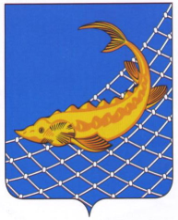 РЫБНО-СЛОБОДСКОГОМУНИЦИПАЛЬНОГО РАЙОНАРЕСПУБЛИКИ ТАТАРСТАН422650, пгт. Рыбная Слобода,ул. Ленина, дом 48ТАТАРСТАН РЕСПУБЛИКАСЫБАЛЫК БИСТӘСЕМУНИЦИПАЛЬ  РАЙОНЫНЫҢБАШКАРМА КОМИТЕТЫ422650, Балык Бистәсе,Ленин урамы, 48 нче йортТел.: (84361) 22113, факс: (84361) 23012, e-mail: balyk-bistage@tatar.ru, сайт: ribnaya-sloboda.tatarstan.ruТел.: (84361) 22113, факс: (84361) 23012, e-mail: balyk-bistage@tatar.ru, сайт: ribnaya-sloboda.tatarstan.ruПОСТАНОВЛЕНИЕ                                          КАРАР